ENGLESKI JEZIK 4. razred8. zadatak, (4.5 - 8.5. 2020.)I dalje učimo o prošlom vremenu u engleskom jeziku. Za sada govorimo o pravilnim glagolima i vežbamo izgovor. https://youtu.be/Dsd0eFgU0m8https://youtu.be/ULOEVa7U8ZQhttps://youtu.be/-_WYJClELocSlušaj naredni video i  ponavljaj glagole u prošlom vremenu, a onda  izaberi dvadeset glagola, zapiši ih u svesku, napiši prevod i grupu kojoj pripadaju ( da li u izgovoru na kraju reči čuješ  -T, -D ili –ID)  Možeš napraviti tabelu sa tri kolone i onda ih tu upisati.  Npr. glagol talkED ćeš upisati u kolonu T, glagol playED u kolonu D, a glagol visitED u kolonu ID, na osnovu glasa koji čuješ na kraju reči. Ako nisi siguran, slušaj ponovo. https://youtu.be/LryFIcSwn0811 c In the History Museum (str. 92) Prepiši tekst u svesku. Uradi 4. vežbanje sa 93. strane u svesci.  Prouči tabelu o građenju upitnog i odričnog oblika.  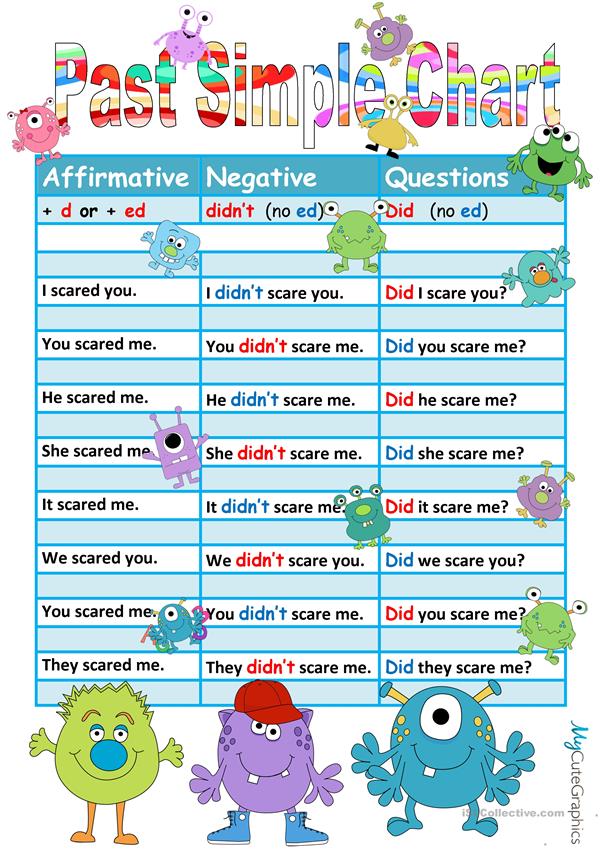 